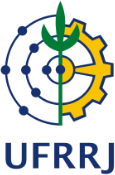 UNIVERSIDADE FEDERAL RURAL DO RIO DE JANEIRO INSTITUTO DE EDUCAÇÃOCURSO DE LICENCIATURA EM EDUCAÇÃO FÍSICAFORMULÁRIO DE MATRÍCULA AA051 - MONOGRAFIA IPeríodo 202X.XDeclaro  para  fins  de  matrícula  na  atividade  acadêmica  AA051  -  Monografia  I  -  que  o(a)  aluno(a) 							,  matrícula 				, está	sob	minha	orientação	em	seu	Trabalho	de	Conclusão	de	Curso,	intitulado 		. Nome do(a) professor(a):  	Matrícula Siape:  	 Assinatura do professor 		Assinatura do aluno ________________________________________Em, ___, de __________________________, de 202X.UNIVERSIDADE FEDERAL RURAL DO RIO DE JANEIRO INSTITUTO DE EDUCAÇÃOCURSO DE LICENCIATURA EM EDUCAÇÃO FÍSICAFORMULÁRIO DE MATRÍCULA AA052 - MONOGRAFIA IIPeríodo 202X.XDeclaro  para  fins  de  matrícula  na  atividade  acadêmica  AA052  -  Monografia  II  -  que  o(a)  aluno(a) 							,  matrícula 				, está	sob	minha	orientação	em	seu	Trabalho	de	Conclusão	de	Curso,	intitulado 		. Nome do(a) professor(a):  	Matrícula Siape:  	 Assinatura do professor 		Assinatura do aluno ________________________________________Em, ___, de __________________________, de 202X.